Załącznik Nr 1do ogłoszenia o zamówieniuNadleśnictwa Nowe RamukiZnak: ZG.270.7.2023nazwa wykonawcyadresNIPREGONtelefone-mailFORMULARZ OFERTOWY WYKONAWCYNiniejszym, po zapoznaniu się z treścią ogłoszenia o zamówieniu oraz jego załącznikamiw postępowaniu dotyczącym usuwania drzew trudnych oraz martwych lub niebezpieczniezwisających gałęzi i konarów drzew rosnących w granicach leśno-urbanistycznych, stanowiącychzagrożenie życia lub mienia, przy użyciu sprzętu specjalistycznego, metodą alpinistyczną, na terenieNadleśnictwa Nowe Ramukiskładam ofertę na realizację przedmiotowego zamówienia.Oświadczam, że przedmiot zamówienia opisany szczegółowo w zapytaniu ofertowym wrazz załącznikami, zobowiązujemy się zrealizować w zakresie ustalonym w umowie, za cenę ofertową:usunięcie gałęzi ikonarów zestojącego drzewausunięcie całegoRazemdrzewaJednostkowa cena ofertowa netto w PLNWartość podatku VAT (....%)*Jednostkowa cena ofertowa brutto(suma jednostkowej ceny ofertowej netto i wartości podatku VAT)15050200Szacunkowa ilość sztuk w zamówieniu**Łączna wartość brutto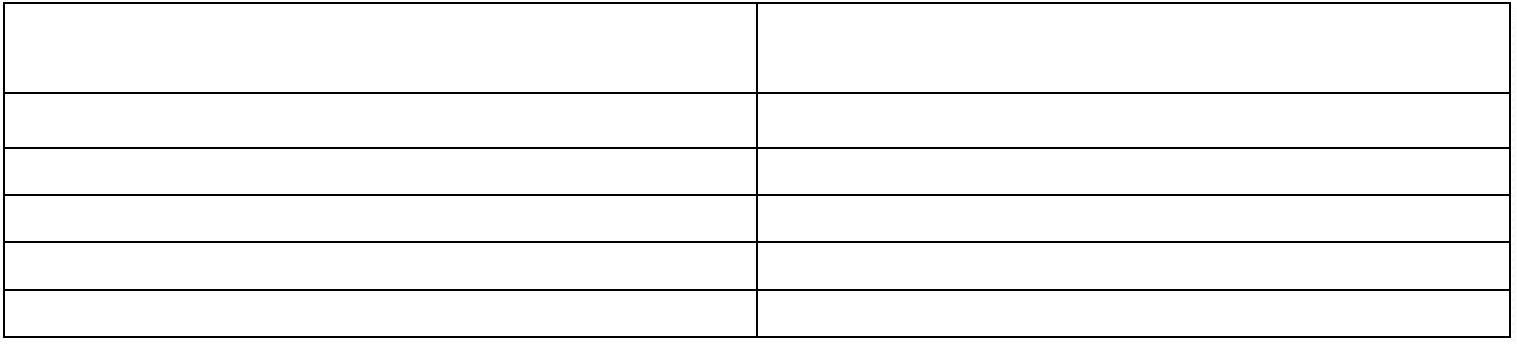 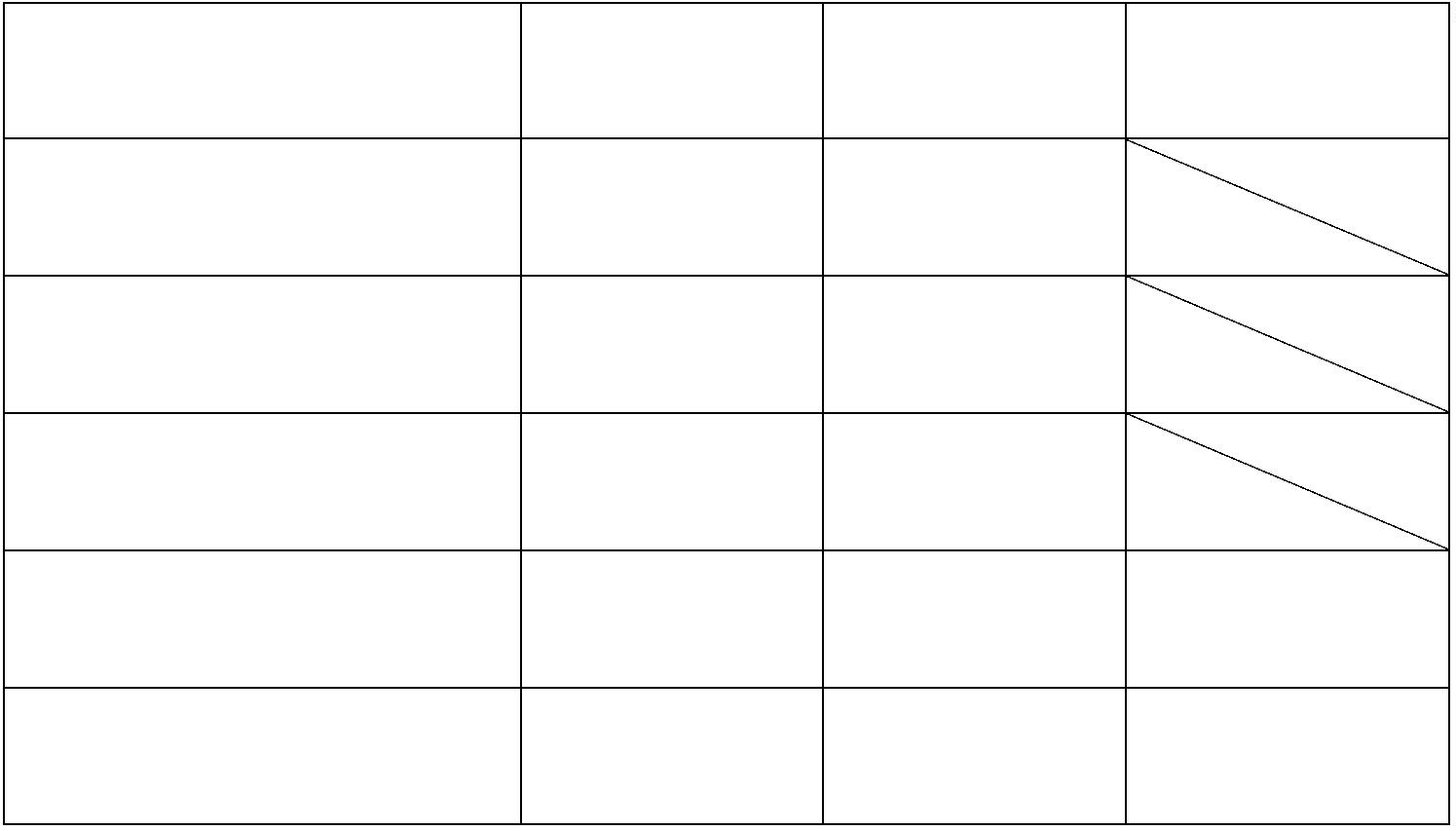 Zaoferowane ceny jednostkowe wynagrodzenia uwzględniają wszystkie prace niezbędne do wykonaniausługi oraz wszystkie koszty towarzyszące przygotowaniu i realizacji prac, ponoszone przez Wykonawcęzgodnie z umową.Oświadczam, że :12. akceptuję bez zastrzeżeń wzór umowy załączony do ogłoszenia o zamówieniu;. zdobyłem konieczne informacje dotyczące realizacji zamówienia, w tym przygotowaniai złożenia oferty;3. w przypadku uznania naszej oferty za najkorzystniejszą, zobowiązuję się zawrzeć umowęw miejscu i terminie, jakie zostaną wskazane przez Zamawiającego;4. posiadam niezbędne uprawnienia i kwalifikacje oraz aktualne badania lekarskie lubdysponuję osobami posiadającymi niezbędne uprawnienia i kwalifikacje oraz aktualnebadania lekarskie do wykonania przedmiotu zamówienia;5. dysponuję specjalistycznym sprzętem niezbędnym do wykonania przedmiotu zamówienia.Załączniki do oferty stanowią:……………………………………………………………….………………………………………………………….……………………………………………………………………….(miejscowość, data)……………………………………………………………………….(pieczęć i podpis osób uprawnionych do podejmowania zobowiązań)*w przypadku zastosowania stawki VAT innej niż 23%, Wykonawca zobowiązany jestzałączyć dokument, z którego wynikać będzie, że przyjęta przez niego stawka jestprawidłowa**podana w tabeli liczba jest szacunkowa; Zamawiający może zlecić wycinkę mniejszejalbo większej, niż wskazana w tabeli, ilości drzew, w zależności od bieżących potrzeb.Wykonawca nie będzie wnosił roszczeń w przypadku, gdy ilość drzew do usunięcia będzieinna niż wskazana w tabeli.